KEMENTERIAN AGAMA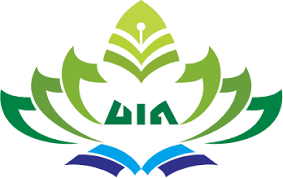 UNIVERSITAS ISLAM NEGERI RADEN INTAN LAMPUNGFAKULTAS TARBIYAH DAN KEGURUANAlamat : Jl. Let. Kol. H. Endro Suratmin Sukarame  Bandar Lampung 35131 Telp (0721) 703260PERSETUJUANJudulskripsi   :STUDI KOMPARASI HASIL BELAJAR ALQURAN HADIST ANTARA PESERTA DIDIK YANG MENGIKUTI TAMAN PENDIDIKAN ALQURAN DENGAN YANG TIDAK MENGIKUTI PADA PESERTA DIDIK  KELAS V MI ALHIKAMAH BANDAR LAMPUNGNama		: Zikri AwalinNPM 		: 1411100281Jurusan	: Pendidikan Guru Madrasah Ibtidaiyah (PGMI)Fakultas	: Tarbiyah dan KeguruanMENYETUJUIUntuk Dimunaqasahkan dan Dipertahankan dalam Sidang Munaqasah Fakultas Tarbiyah UIN Raden Intan LampungMengetahuiKetua Prodi PGMISyofnidah Ifrianti, M.PdNIP. 196910031997022002Pembimbing INurul Hidayah, M.Pd. NIP.197805052011012006Pembimbing IIYuli Yanti, M.Pd.INIP.-